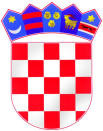   REPUBLIKA HRVATSKA        Osnovna školaIvane Brlić-Mažuranić               ViroviticaTina Ujevića 18, Virovitica	Na temelju članka 58. Statuta škole i odredbama Zakona o lokalnoj i područnoj (regionalnoj) samoupravi (Narodne novine br. 33/01., 60/01., 129/05., 109/07., 125/08., 36/09., 36/09., 150/11., 144/12., 19/13., 137/15., 123/17., 98/19., 144/20.)  Školski odbor Osnovne škole Ivane Brlić-Mažuranić Virovitica na 25. sjednici održanoj dana 7. veljače 2023. godine donosi O D L U K Uo prihvaćanju Godišnjeg izvješća o radu za 2022. godinuI.                     Prihvaća se Godišnje izvješće o radu Osnovne škole Ivane Brlić-Mažuranić Virovitica za 2022. godinu KLASA: 602-11/23-04/1, URBROJ: 2189-44-22-1 od 25. veljače 2022. godine.	Godišnje izvješće za 2022. godinu nalazi se u privitku ove Odluke i čini njezin sastavni dio.II.		Ova Odluka  objavit će se na oglasnoj ploči i internetskoj stranici škole.KLASA: 602-11/23-04/2URBROJ: 2189-44-23-1Virovitica, 7. veljače 2023. g.                                                                            	 PREDSJEDNIK ŠKOLSKOG ODBORAMario Lukačević, dipl.ing.